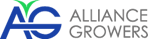 ALLIANCE GROWERS CORP.November 7, 2017Canadian Securities Exchange220 Bay Street, 9th FloorToronto, ONM5J 2W4Dear Sir/Madam:Re:  Alliance Growers $418,000 Private Placement – Final TrancheThis is to confirm that Alliance Growers has now closed the final tranche of the Private Placement as referenced in the Form 9 dated April 7, 2017 and Amended Form 9 dated November 6, 2017, and has received a total of $163,900 from 9 investors from British Columbia, Alberta and Ontario in this tranche.An aggregate of 1,490,000 common shares have now been issued, along with 1,490,000 common share purchase warrants.Regards, ALLIANCE GROWERS CORP.“Dennis Petke”Dennis PetkeDirector and CEO